MeetingWEQ OASIS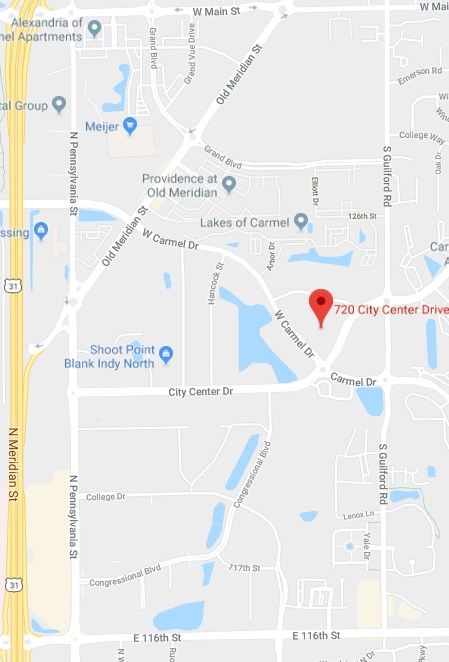 July 23 - 25, 2019LOCATION:	720 City Center DrCarmel, IN 46032MISO 720 BuildingCatlin C Conference RoomHotels:https://www.misoenergy.org/about/contact-us/locations/ Additional Information:Sign in at the front desk. You will be directed to the lower level where the conference room is located.Escorts are not required in the lower level.Photo ID is required for sign in.Please RSVP to NAESB so that meal arrangements can be made.